Тропникова Дарья Сергеевна 288-924-753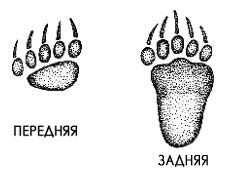 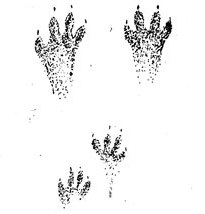 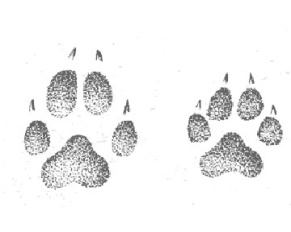 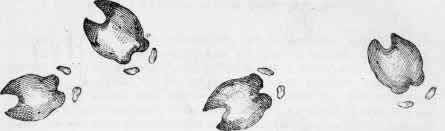 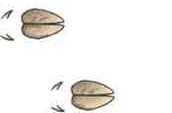 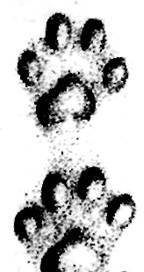 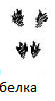 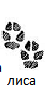 